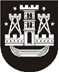 KLAIPĖDOS MIESTO SAVIVALDYBĖS TARYBASPRENDIMASDĖL KLAIPĖDOS MIESTO SAVIVALDYBĖS TARYBOS 2022 M. BALANDŽIO 28 D. SPRENDIMO NR. T2-111 „DĖL BIUDŽETINIŲ ĮSTAIGŲ KLAIPĖDOS LOPŠELIO-DARŽELIO „PINGVINUKAS“ IR KLAIPĖDOS LOPŠELIO-DARŽELIO „VĖRINĖLIS“ REORGANIZAVIMO“ PAKEITIMO2022 m. birželio 22 d. Nr. T2-166KlaipėdaVadovaudamasi Lietuvos Respublikos vietos savivaldos įstatymo 18 straipsnio 1 dalimi, Klaipėdos miesto savivaldybės taryba nusprendžia:1. Pakeisti Klaipėdos miesto savivaldybės tarybos 2022 m. balandžio 28 d. sprendimą Nr. T2-111 „Dėl biudžetinių įstaigų Klaipėdos lopšelio-darželio „Pingvinukas“ ir Klaipėdos lopšelio-darželio „Vėrinėlis“ reorganizavimo“ ir 3.2 papunktį išdėstyti taip:„3.2. Alą Šliachovskają, biudžetinės įstaigos Klaipėdos lopšelio-darželio „Pingvinukas“ direktoriaus pavaduotoją, laikinai vykdančią įstaigos vadovo funkcijas, išregistruoti iš Juridinių asmenų registro po reorganizavimo pasibaigiančią biudžetinę įstaigą Klaipėdos lopšelį-darželį „Pingvinukas“ (Sausio 15-osios g. 13A, 91136 Klaipėda, juridinio asmens kodas 190427362) teisės aktų nustatyta tvarka.“2. Skelbti šį sprendimą Teisės aktų registre ir Klaipėdos miesto savivaldybės interneto svetainėje.Savivaldybės merasVytautas Grubliauskas